FORMATO 1: OFICIO AVAL  CONTRATACIÓN DE ADMINISTRATIVOS Indicaciones importantes para el mismo: El oficio debe de dirigirse a la DELEGACION EJECUTIVA:Mag. Marjorie León Gómez , Delegada Ejecutiva, FUNDAUNAEste oficio es firmado tanto por el responsable del proyecto como por el funcionario control (Director de Unidad) Este oficio debe de considerar en todos los casos, la siguiente información: Se Justifica la necesidad del nombramiento de una persona en la categoría ____ clave de clase _____para la realización de las siguientes funciones : _______  (mismas que se indicaran de acuerdo a  Perfiles Vigentes de la UNA) Que el  Responsable del proyecto en cumplimiento de la normativa vigente,  ha procedido con la validación de la documentación presentada por el nuevo funcionario y garantiza la veracidad de la misma.Que la persona por contratar se encuentra en el Registro de Oferentes de la FUNDAUNA y su perfil fue revisado y aprobado previo a ésta contratación en la categoría y en la clave de clase requerida por el ARE (en el caso de ser de nuevo ingreso)Que se encuentra incluido en Banner, Persona General, Persona física y como Funcionario en los sistemas de la UNA (en el caso de ser de nuevo ingreso)Que el proyecto de la UNA contratante, cuenta tanto con el contenido presupuestario como el disponible económico necesario para el mantenimiento de ésta contratación en el periodo  como para las contrataciones que se encuentran vigentes  hasta el momento.  Por tanto se resuelve  que la  contratación se realizará según la siguiente tabla adjunta:Al no ser un acuerdo, debe de indicarse “notifíquese”Si se actualiza la anualidad del funcionario regular, por favor indicar la autorización del pago retroactivo de la misma según la fecha de cumplimiento del sistema utilizado por PDRH para su debido pago en la planilla más próxima.  Esta aprobación la firma tanto el responsable del proyecto como el funcionario control.FINFORMATO 2: ACUERDO DE CONSEJO CONTRATACIÓN DE FORMADORESINDICACIONES PREVIAS A CONSIDERAR PARA PROCEDER CON ESTE ACUERDO: Si el funcionario a contratar se encuentra nombrado directamente en la UNA por tiempo completo en docencia, tiene solamente un máximo de 10 horas para ser nombrado como FORMADOR, sin superar el tiempo y medio total  sumando las  contrataciones en otras entidades públicas o privadas, si las tuviera, según la normativa de la UNA. Si el funcionario a contratar se encuentra nombrado directamente en la UNA por tiempo completo como “administrativo” tiene un máximo de 06 horas para la contratación como FORMADOR, sin superar el tiempo y medio total  sumando las  contrataciones en otras entidades públicas o privadas, si las tuviera, según la normativa de la UNA. Si el funcionario a contratar se encuentra nombrado directamente en la UNA por tiempo parcial como “administrativo”  o “docente” puede contratarse por las horas que falten para cumplir el tiempo completo. INDICAR en cada contratación el número de oficio con el que se presentó al consejo la escala salarial a utilizar en las contrataciones del periodo  para el salario de los funcionarios.La documentación presentada por el funcionario de nuevo ingreso  títulos, certificaciones etc, debe de ser validada antes de incluirla en los sistemas de la UNA en el caso de las personas a contratar de nuevo ingreso y antes de ser llevados los nombramientos  a consejo para avalar la veracidad de la misma.RESULTANDO QUE:Según el Art 53 (Bis) del Reglamento de Vinculación Externa Remunerada, Cooperación Externa y la Relación con la FUNDAUNA, que entro en vigencia el 1° de enero del 2017.Mediante oficio…. de fecha…... el responsable del proyecto….  presenta al Consejo de Unidad ….. solicitud de contratación …..CONSIDERANDO QUE:El consejo académico para la contratación autoriza el siguiente perfil :Grado Académico ____ en la carrera ___________,  salario base mensual _____________, anualidad_____ para un salario total mensual _______.Funciones que Justifican el nombramiento: _,__Que el responsable del proyecto, con base en el perfil antes indicado,  solicita al Consejo de Unidad la contratación a plazo fijo de …... cédula de identidad ….. para impartir el curso …..  del …... al …... del año ….., en una jornada de …..  El funcionario por contratar es un ADMINISTRATIVO/ DOCENTE   (elegir según la persona contratada)  a tiempo completo en la universidad Nacional, que presta sus servicios en…...... (indicar unidad ejecutora en la cual presta sus servicios como administrativo o docente), por ende el responsable del proyecto, al momento de la solicitud de la contratación, aporta  ésta  información, y garantiza que es el perfil idóneo para impartir la capacitación en una jornada de _______ horas.Que labora para la universidad. Lo anterior según declaración jurada emitida por el interesado. (si labora para otra entidad, que no pase del tiempo reglamentario)Que el horario de la capacitación y/o labores a impartir  u otras actividades relacionadas con las labores del ARE, se efectuarán en tiempos no comprendidos dentro del horario ordinario de sus competencias _____________( administrativas ó docentes) . Lo anterior se comprueba a partir de la copia de la última  declaración de jornada y horario, como copia fiel del original adjuntada en el sistema “Contratos FUNDAUNA” en SIGESA.Que se cuenta tanto con el contenido presupuestario como el disponible económico necesario para el mantenimiento de ésta contratación y para las contrataciones que se encuentran vigentes  hasta el momento. Que es competencia del Consejo de Unidad aprobar el nombramiento de un FORMADOR, siempre y cuando éste consejo defina el perfil de la contratación, los requisitos de educación formal, el salario mensual  y exista plena evidencia de la necesidad de la contratación.Que el  Responsable del proyecto en cumplimiento de la normativa vigente,  ha procedido con la validación de la documentación presentada por el nuevo funcionario y garantiza la veracidad de la misma.Que de conformidad con lo que establece el consejo académico como perfil en la contratación, el responsable del proyecto ha procedido con la validación de la documentación presentada por el nuevo funcionario y garantiza la veracidad de la mismaFinalmente, que de conformidad con lo que establece el consejo académico el periodo de nombramiento es del …. Y hasta …..POR TANTO SE ACUERDA:APROBAR EL NOMBRAMIENTO DE ….... CEDULA DE IDENTIDAD …. PARA IMPARTIR EL CURSO O CAPACITACION….  (y/o Funciones) . POR UNA JORNADA DE ….. , CON FECHA DE INICIO ___ Y FINALIZACION ______ …..EL SALARIO BASE MENSUAL SERA POR …..  ANUALIDAD DEL ___%  y PLUSES …. (DESGLOSAR PLUSES SI LOS TIENE) PARA UN TOTAL MENSUAL  DE ¢ ………… LA ESCALA SALARIAL PARA ESTE NOMBRAMIENTO COMO FORMADOR EN EDUCACION PERMANTE, SE APRUEBA MEDIANTE ACUERDO #_______PREVIO,  SEGÚN EL DETALLE INMEDIATO ANTERIOR.FORMALIZAR LA CONTRATACION MEDIANTE ACCION DE PERSONAL EN EL MODULO DE SIGESA “CONTRATOS FUNDAUNA” EN CATEGORIA __________CLAVE DE CLASE__________BAJO EL CODIGO PRESUPUESTARIO (# PROYECTO Y # SIA) PARA TRAMITAR EL PAGO DEL NOMBRAMIENTO ANTE LA FUNDAUNA ENTE ADMINISTRADOR DE LOS RECURSOS.ACUERDO FIRME FORMATO 3: ACUERDO DE CONSEJOCONTRATACIÓN EN DOCENCIARESULTANDO QUE:Mediante GACETA EXTRAORDINARIA UNIVERSITARIA 22-2016-2 se publicó el 16 de diciembre el Reglamento de Contratación Laboral de Personal Académico.Mediante oficio …. de fecha …... el responsable del proyecto ….  presenta al Consejo académico o CGA de la unidad …..  la propuesta de contratación de (el o los académicos) …..CONSIDERANDO QUE:El Consejo Académico para la contratación del docente para impartir el curso …………  definió el perfil académico correspondiente a: …….Que se ha procedido a verificar que la(s) persona(s) propuesta(s) está(n) debidamente inscrita(s) en el Registro de Elegibles institucional y que no existe un candidato con mejor perfil.Que el responsable del proyecto ….. , con base en el perfil definido solicita al Consejo Académico la contratación a plazo fijo de/los siguiente/s académico/s.Que se cuenta tanto con el contenido presupuestario como el disponible económico necesario para el mantenimiento de ésta contratación y para las contrataciones que se encuentran vigentes  hasta el momento.Que de conformidad con lo que establece el consejo académico como perfil en la contratación, el responsable del proyecto ha procedido con la validación de la documentación presentada por el nuevo funcionario y garantiza la veracidad de la mismaQue la contratación es por fracción de jornada, verificándose que no cuenta con otros nombramientos en la institución que complete la jornada a tiempo completa.Que existe plena evidencia de la necesidad de la contratación.POR TANTO SE ACUERDA:APROBAR EL NOMBRAMIENTO DE LOS SIGUIENTES ACADEMICOS:SE APRUEBA MEDIANTE ACUERDO #_______PREVIO,  LA ESCALA SALARIAL DEL O LOS ACADEMICOS NOMBRADOS SEGÚN EL CUADRO INMEDIATO  ANTERIOR.FORMALIZAR LA CONTRATACION MEDIANTE ACCION DE PERSONAL EN EL MODULO DE SIGESA “CONTRATOS FUNDAUNA” BAJO EL CODIGO PRESUPUESTARIO (# PROYECTO Y # SIA) PARA TRAMITAR EL PAGO DEL NOMBRAMIENTO ANTE LA FUNDAUNA ENTE ADMINISTRADOR DE LOS RECURSOS.ACUERDO FIRME.FORMATO 4: ACUERDO DE CONSEJOCONTRATACIÓN COMO ACADEMICO PARA INVESTIGACION O EXTENSIONRESULTANDO QUE:Mediante GACETA EXTRAORDINARIA UNIVERSITARIA 22-2016-2 se publicó el 16 de diciembre el Reglamento de Contratación Laboral de Personal Académico.Mediante oficio …. de fecha …... el responsable del proyecto ….  presenta al Consejo académico o CGA de la unidad …..  la propuesta de contratación de (el o los académicos) …..CONSIDERANDO QUE:El Consejo Académico para la contratación del académico,  definió el  siguiente perfil : ……., para realizar las siguientes funciones de investigación/extensión (elegir y definir): …..Que se ha procedido a verificar que la(s) persona(s) propuesta(s) está(n) debidamente inscrita(s) en el Registro de Elegibles institucional y que no existe un candidato con mejor perfil.Que el responsable del proyecto ….. , con base en el perfil definido,  solicita al Consejo Académico la contratación a plazo fijo de/los siguiente/s académico/s.Que se cuenta tanto con el contenido presupuestario como el disponible económico necesario para el mantenimiento de ésta contratación y para las contrataciones que se encuentran vigentes  hasta el momento.Que de conformidad con lo que establece el consejo académico como perfil en la contratación, el responsable del proyecto ha procedido con la validación de la documentación presentada por el nuevo funcionario y garantiza la veracidad de la mismaQue la contratación es por fracción de jornada, verificándose que no cuenta con otros nombramientos en la institución que complete la jornada a tiempo completa.Que existe plena evidencia de la necesidad de la contratación.POR TANTO SE ACUERDA:APROBAR EL NOMBRAMIENTO DE LOS SIGUIENTES ACADEMICOS PARA REALIZAR FUNCIONES EN INVESTIGACION/EXTENSION (elegir una opción):SE APRUEBA MEDIANTE ACUERDO #_______PREVIO,  LA ESCALA SALARIAL DEL O LOS ACADEMICOS NOMBRADOS SEGÚN EL CUADRO INMEDIATO ANTERIOR.FORMALIZAR LA CONTRATACION MEDIANTE ACCION DE PERSONAL EN EL MODULO DE SIGESA “CONTRATOS FUNDAUNA” BAJO EL CODIGO PRESUPUESTARIO (# PROYECTO Y # SIA) PARA TRAMITAR EL PAGO DEL NOMBRAMIENTO ANTE LA FUNDAUNA ENTE ADMINISTRADOR DE LOS RECURSOS.ACUERDO FIRME.FORMATO 5: ACUERDO DE CONSEJO CONTRATACIÓN A PLAZO FIJO DE  ACADÉMICO JUBILADORESULTANDO QUE:Mediante GACETA EXTRAORDINARIA UNIVERSITARIA 22-2016-2 se publicó el 16 de diciembre el Reglamento de Contratación Laboral de Personal Académico.Mediante oficio …. de fecha …... el responsable del proyecto ….  presenta al Consejo académico o CGA de la unidad …..  la propuesta de contratación de (el o los académicos) …..CONSIDERANDO QUE:Que el responsable del proyecto, con base en el perfil definido,  solicita al Consejo Académico la contratación a plazo fijo del funcionario jubilado, para realizar las siguientes funciones de investigación/extensión (elegir y definir): ….. (o bien indicar el nombre del curso de docencia a impartir)Que el Responsable del proyecto , con base en el perfil antes indicado,  solicita al Consejo de Unidad la contratación a plazo fijo del funcionario jubilado  …... cédula de identidad ….. para impartir el curso…….De conformidad con lo que establece el artículo 40 y 41 del Reglamento, el Responsable del Proyecto ha informado que con la contratación del funcionario jubilado existe una evidente conveniencia institucional y garantiza que se ha verificado los siguientes requisitos:Que es un académico  altamente calificado que cumpla con los requisitos específicos del perfil del puesto Se verifica que pertenece al Régimen de Jubilaciones del Magisterio Nacional, Ley N°7531 “Reforma integral del sistema de pensiones y jubilaciones del Magisterio Nacional, o al Régimen de  Invalidez, Vejez y Muerte de la Caja Costarricense del Seguro Social.Que la contratación será  para labores académicas  hasta por un máximo de medio tiempo, en docencia a nivel posgrado, o en investigación, extensión y producción. (elegir según sea el caso) Posee una probada trayectoria de compromiso con la misión de la Universidad Nacional, para lo cual se tomarán en cuenta criterios como: desempeño académico, participación en proyectos y comisiones intra e interinstitucionales, trayectoria en la formación de académicos (as) jóvenes y otros que el Consejo de la unidad o el Comité de Gestión Académica haya considerado pertinentes.Cuenta con un desempeño sobresaliente en el área requerida por el proyecto …..de la Universidad.Posee, un posgrado en el área para la cual será contratado.Haber ostentado la categoría de catedrático o categoría equivalente, únicamente en el caso que la persona por contratar, durante su vida activa, se haya dedicado a tiempo completo a la actividad académica universitaria (Art. 41 Excepcionalidad)Que se cuenta tanto con el contenido presupuestario como el disponible económico necesario para el mantenimiento de ésta contratación y para las contrataciones que se encuentran vigentes  hasta el momento.En el caso de contrataciones en programas y proyectos de investigación y extensión, se aporta el correspondiente plan de Trabajo.Que el Reglamento de Contratación Laboral de Personal Académico, en su artículo 33 establece que es competencia del Consejo de Unidad aprobar el nombramiento a plazo fijo de un académico, siempre y cuando se cumplan los requisitos y procedimientos reglamentarios y existe plena evidencia de la necesidad de la contratación.Que el Consejo de Unidad, en cumplimiento con el Reglamento antes indicado,  ha procedido a constar los requisitos de la persona postulada y garantiza que la persona por contratar cumple con  los lineamientos generales indicados en el Reglamento.La contratación será por una jornada de  …... (tiempo completo, medio, un cuarto de jornada, mínimo un octavo).El periodo de nombramiento es …. de conformidad con lo que autoriza el artículo 38 del reglamentoDe conformidad con el artículo 42 del Reglamento de contratación Laboral, la categoría salarial que defina el consejo de unidad o comité de gestión académica, cuando sea contratado para laborar en cursos o carreras cofinanciadas o programas, proyectos y actividades de Vinculación Externa Remunerada, Actividad Cofinanciada o Cooperación Externa.De conformidad con el artículo 43 se ha constatado que la contratación por ejecutar no ha sobrepasado los tres años permitidos, a partir del 2016, independiente de su jornada de contratación.Se ha verificado que  en la contratación por ejecutar el jubilado no  asumirá cargos de dirección académica y administrativa Finalmente, el Consejo de Unidad analiza la solicitud, verifica los requisitos  y comparte el beneficio institucional con la contratación.POR TANTO SE ACUERDA:APROBAR EL NOMBRAMIENTO DEL FUNCIONARIO JUBILADO  ….... CEDULA DE IDENTIDAD …. PARA IMPARTIR EL CURSO ….  EN EL PROYECTO …...  #  POR UNA JORNADA DE ….. POR UN PLAZO DE …. AL …..EL SALARIO BASE MENSUAL SERA  POR………………….LA ESCALA SALARIAL DEL O LOS ACADEMICOS JUBILADOS NOMBRADOS, SE APRUEBA MEDIANTE ACUERDO #_______PREVIO,  SEGÚN EL DETALLE INMEDIATO ANTERIOR.FORMALIZAR LA CONTRATACION MEDIANTE ACCION DE PERSONAL EN EL MODULO DE SIGESA “CONTRATOS FUNDAUNA” BAJO EL CODIGO PRESUPUESTARIO (# PROYECTO Y # SIA) PARA TRAMITAR EL PAGO DEL NOMBRAMIENTO ANTE LA FUNDAUNA ENTE ADMINISTRADOR DE LOS RECURSOS.ACUERDO FIRME.FORMATO 6: CONTRATACIÓN DE ACADEMICO VISITANTE RESULTANDO QUE:Mediante GACETA EXTRAORDINARIA UNIVERSITARIA 22-2016-2 publicada el 16 de diciembre el Reglamento de Contratación Laboral de Personal Académico. Mediante oficio …. de fecha …... el responsable del proyecto ….  presenta al Consejo académico o CGA de la unidad …..  la propuesta de contratación de (el o los académicos) …..CONSIDERANDO QUE:Esta contratación laboral constituye una modalidad de contratación excepcional de naturaleza temporal, para ejecutar una actividad académica específica, de acuerdo con lo establecido en la planificación de la unidad académica, sección regional o programa de posgrado.Que el responsable del proyecto, con base en el perfil definido,  solicita al Consejo Académico la contratación a plazo fijo del académico visitante, para realizar las siguientes funciones de investigación/extensión (elegir y definir): ….. (o bien indicar el nombre del curso de docencia a impartir)El responsable del proyecto  presentara ante el Consejo Académico o Comité de Gestión Académica, según corresponda, el plan de trabajo de la persona académica visitante para su aprobaciónQue se encuentra incluido en Banner, Persona General, Persona física y como Funcionario en los sistemas de la UNA. Que el Responsable del proyecto ha verificado según el artículo 47 del Reglamento,  que la persona no ha sido contratada por 5 años y con base en el perfil antes indicado,  solicita al Consejo de Unidad la contratación del académico visitante …... cédula de identidad o número de pasaporte ….. para impartir el curso …..(o prestar servicios en el proyecto ….)  del …... al …... del año ….., en una jornada de ….De conformidad con lo que establece el art. 45  y 46 del Reglamento, el director de la Unidad, con la solicitud de la contratación aporta y  garantiza que esta contratación Constituye una modalidad de contratación excepcional, para ejecutar una actividad académica específica, de acuerdo con lo establecido en la planificación del proyecto, sección regional o programa de posgrado-Que la contratación tiene el propósito de enriquecer el intercambio interinstitucional de personas académicas externas a la Universidad.Que se aprueba el correspondiente plan de trabajo de la persona académica visitante para su aprobación. El académico visitante cuenta con un posgrado atinente a la naturaleza de la actividad el cual no requiere estar reconocido y equiparado. (nota si el académico visitante no tiene posgrado o no tiene grado académico tiene que tener la autorización del  decano  o Rector Adjunto según corresponda, cuando se trate de personas con gran prestigio por sus conocimientos o saberes.)Es un profesional distinguido en el área en que será contratado (a), y  está vinculado (a) a una institución de enseñanza superior, o a un organismo académico o de cooperación reconocido nacional o internacionalmente. Se debe aportar la documentación que respalde esta información. Que el responsable del  ARE contratante, ha realizado las consultas y reservas presupuestarias para garantizar que es posible remunerar al académico por una suma total y única mensual de …... colones, lo anterior con base en los criterios establecidos por el Rector Adjunto y publicados en Gaceta Universitaria y previa definición por mutuo acuerdo entre el proyecto  y el profesor visitante. Dado que consiste en un nombramiento excepcional, y fuera del régimen laboral ordinario, el monto aprobado será la única remuneración que recibirá el académico visitante por los servicios que preste a la Universidad.Que el Reglamento de Contratación Laboral de Personal Académico, en su artículo 33 establece que es competencia del Consejo de Unidad de la Unidad aprobar el nombramiento a plazo fijo de un académico visitante, siempre y cuando se cumplan los requisitos y procedimientos reglamentario y existe plena evidencia de la necesidad de la contratación.Que de conformidad con lo que establece el consejo académico como perfil en la contratación, el responsable del proyecto ha procedido con la validación de la documentación presentada por el nuevo funcionario y garantiza la veracidad de la mismaSe instruye al responsable del ARE, solicitar al académico visitante,  firmar la declaración jurada de la naturaleza de la relación.Finalmente se advierte al académico visitante, en caso de ser extranjero que tienen un plazo máximo de ….... para aportar el permiso de trabajo, caso contrario queda sin efecto la contratación.  Corresponde al Consejo Académico, junto al responsable del proyecto  verificar que se aporte el documento y se tramite la revocación del contrato.POR TANTO SE ACUERDA:APROBAR EL PLAN DE TRABAJO APROBAR EL MONTO DE SALARIO DE LA CONTRATACIÓN POR LA SUMA DE ___________.APROBAR EL NOMBRAMIENTO DE ….... CEDULA DE IDENTIDAD …. EN SU CONDICIÓN DE ACADÉMICO VISITANTE PARA IMPARTIR EL CURSO …. (o bien para ejercer funciones de investigación o extensión)  …... POR UNA JORNADA DE ….. POR UN PLAZO DE …. AL ….. LA ESCALA SALARIAL PARA ESTA CONTRATACION, SE APRUEBA MEDIANTE ACUERDO #_______PREVIO,  SEGÚN EL DETALLE INMEDIATO ANTERIOR.PLAN DE TRABAJO PRESENTADO Y APROBADO MEDIANTE ACUERDO DE CONSEJO # _______________FORMALIZAR LA CONTRATACION MEDIANTE ACCION DE PERSONAL EN EL MODULO DE SIGESA “CONTRATOS FUNDAUNA” BAJO EL CODIGO PRESUPUESTARIO (# PROYECTO Y # SIA) PARA TRAMITAR EL PAGO DEL NOMBRAMIENTO ANTE LA FUNDAUNA ENTE ADMINISTRADOR DE LOS RECURSOS.ACUERDO FIRMEFORMATO 7: ACUERDO DE CONSEJORECARGO TAREAS DOCENTESRESULTANDO QUE:Mediante GACETA EXTRAORDINARIA UNIVERSITARIA 22-2016-2 publicada el 16 de diciembre el Reglamento de Contratación Laboral de Personal Académico. Mediante oficio …. de fecha …... el responsable del proyecto ….  presenta al Consejo académico o CGA de la unidad …..  la propuesta de contratación de (el o los académicos) …..CONSIDERANDO QUE:Que el responsable del proyecto, con base en el perfil definido,  solicita al Consejo Académico la contratación a plazo fijo del académico visitante, para realizar las siguientes funciones de investigación/extensión (elegir y definir): ….. (o bien indicar el nombre del curso de docencia a impartir)Que se ha procedido a verificar que la(s) persona(s) propuesta(s) está(n) debidamente inscrita(s) en el Registro de Elegibles institucional y que no existe un candidato con mejor perfil.Que el responsable del proyecto , con base en el perfil antes indicado,  solicita al Consejo de Unidad  ó CGA la contratación por recargo de tareas docentes de …... cédula de identidad ….. para impartir el curso …..  El Consejo Académico o CGA de la unidad, con base en lo que establece el artículo 59-60-61 del Reglamento, aporta y garantiza que este recargo debe ser aprobado ya que:Acuerdo del Consejo de Unidad Académica o del Comité de Gestión Académica del Posgrado que lo propone debidamente justificado a propuesta de PPAA.No tener superposición horaria, ni otros nombramientos en el sector público que en conjunto superen el tiempo y medio.No encontrarse en un puesto incompatible según lo indicado en el artículo 66.Posee carga académica completa en la UNASe verifica y garantiza que la persona contratada por recargo, según el artículo 66 no se encuentra en ningún supuesto de incompatibilidad ya que  no ostenta un cargo de dirección académica a nivel de unidad académica, incluidos los coordinadores de posgrados, facultad, centro, sección regional, sede y de instancias de conducción institucional. Que se cuenta tanto con el contenido presupuestario como el disponible económico necesario para el mantenimiento de ésta contratación y para las contrataciones que se encuentran vigentes  hasta el momento.Que se cumplen los requisitos y procedimientos reglamentarios y existe plena evidencia de la necesidad de la contratación.Que el Consejo de Unidad, en cumplimiento con el Reglamento antes indicado,  ha procedido a constar los requisitos de la persona postulada y garantiza que la persona por contratar cumple con  los lineamientos generales indicados en el artículo 3 y 13 del Reglamento.No tiene superposición horaria, ni otros nombramientos en el sector público que todos en conjunto superen el tiempo y medio. Para ello aporta la respectiva declaración jurada de jornada y horario.La contratación será por una jornada de…... , según la aprobación correspondiente de la Vicerrectoría ______ mediante resolución ____________ El periodo de nombramiento es de conformidad con lo que autoriza el artículo 38 del reglamentoEl Consejo de Unidad procede al análisis de la solicitud, verifica el cumplimiento de los requisitos reglamentarios y procede a solicitar la autorización del recargo, en beneficio de …..... Se instruye al responsable del ARE que adjunte la autorización de la Vicerrectoría correspondiente. POR TANTO SE ACUERDA:SOLICITAR   EL NOMBRAMIENTO DE ….... CEDULA DE IDENTIDAD …. PARA IMPARTIR EL CURSO …. (o bien las funciones en el caso de investigación y extensión) POR RECARGO DE TAREAS DOCENTES…... CON UNA JORNADA DE ….. POR UN PLAZO DE …. Y HASTA EL …..ADJUNTAR  LA APROBACIÓN DEL RECARGO POR EL VICERRECTOR DE DOCENCIA (o la correspondiente) LA ESCALA SALARIAL PARA ESTE RECARGO DE TAREAS DOCENTES, SE APRUEBA MEDIANTE ACUERDO #_______PREVIO,  SEGÚN EL DETALLE INMEDIATO ANTERIOR.EL SALARIO BASE MENSUAL SERA POR ….. MAS LA ANUALIDAD DEL ::::% Y LOS SIGUIENTES PLUSES : CARRERA ACADEMICA ¢……. ETC  PARA UN MONTO TOTAL MENSUAL  DE ¢ ………… FORMALIZAR LA CONTRATACION MEDIANTE ACCION DE PERSONAL EN EL MODULO DE SIGESA “CONTRATOS FUNDAUNA” BAJO EL CODIGO PRESUPUESTARIO (# PROYECTO Y # SIA) PARA TRAMITAR EL PAGO DEL NOMBRAMIENTO ANTE LA FUNDAUNA ENTE ADMINISTRADOR DE LOS RECURSOS.ACUERDO FIRMENOMBRECEDULACATEGORIA Y CLAVE DE PUESTOFECHA DE INICIOFECHA DE FINALIZACIONJORNADASALARIO MENSUAL SEGÚN ESCALA SALARIAL UNAANUALIDADPLUSES SALARIALES (MONTO)SALARIO TOTAL MENSUAL#PROYECTO Y # SIANombre completoCédula identidadFecha de vigencia del nombramiento (desde - hasta)Nombre del CursoJornada de contratación Salario Base MensualAnualidad PlusesSalario Total mensual Nombre completoCédula identidadFecha de vigencia del nombramiento (desde - hasta)Nombre del CursoJornada de contratación Salario Base MensualAnualidad PlusesSalario Total mensual Nombre completoCédula identidadFecha de vigencia del nombramiento (desde - hasta)Jornada de contratación Salario Base MensualAnualidad PlusesSalario Total mensual Nombre completoCédula identidadFecha de vigencia del nombramiento (desde - hasta)Nombre del CursoJornada de contratación Salario Base MensualAnualidad PlusesSalario Total mensual 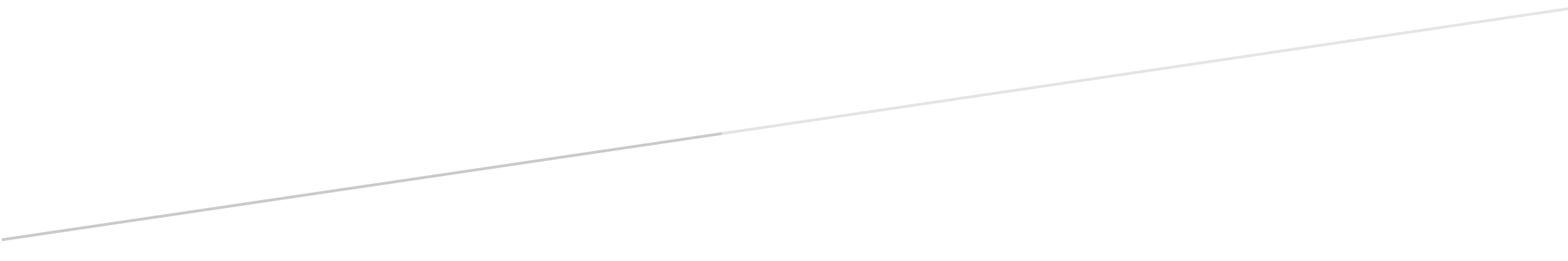 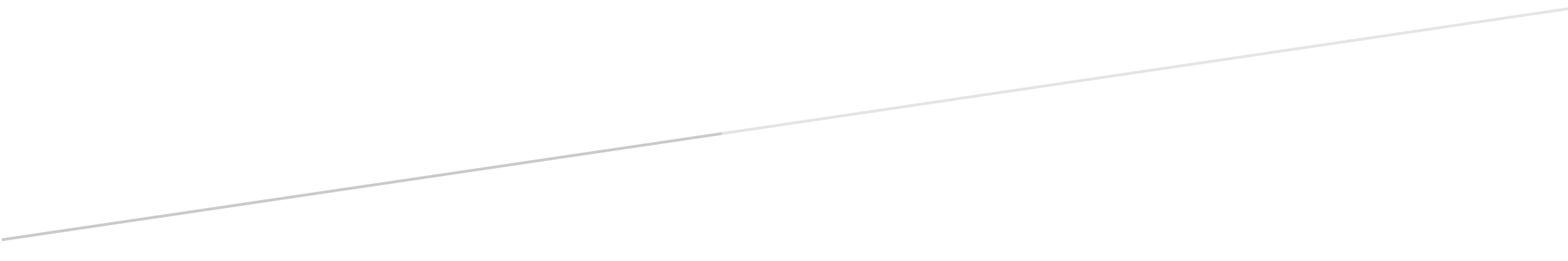 